Załącznik nr 1  do Uchwały Nr XXXVIII/263/14
Rady Miejskiej w Czyżewie
z dnia 27 sierpnia 2014 r.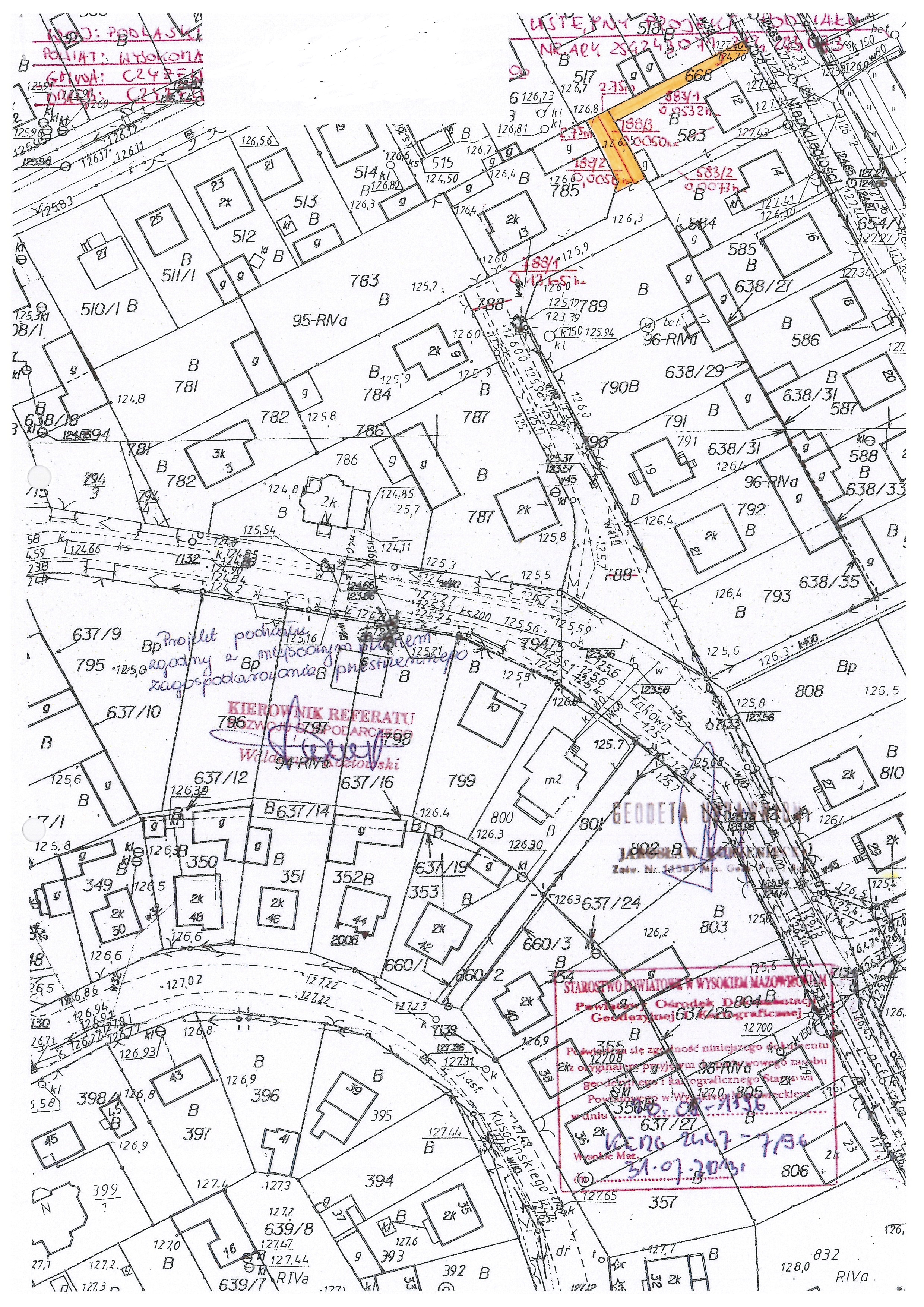 Przewodniczący Rady MiejskiejWitold Sienicki 